Территориальный кластер«Туристический кластер Санкт-Петербурга и Северо-Западного федерального округа»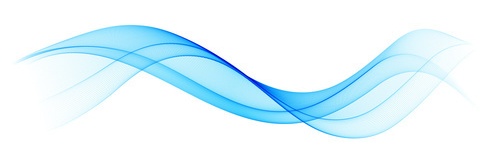 В целях продвижения межрегиональных туристических маршрутов и привлечения дополнительных туристских потоков приглашаем к  сотрудничеству с «Туристическим кластером Санкт-Петербурга и Северо-Западного федерального округа».Приоритетные направления сотрудничества:Организация Бизнес–миссий для туроператоров и отелей Вашего региона в Санкт – Петербурге с  проведением круглых столов, презентаций,  воркшопов, конференций для членов Туристического кластера с привлечением туристической общественности Санкт-Петербурга и СМИ.Проведение информационных ознакомительных туров для представителей туристской индустрии и средств массовой информации.В рамках проекта «Открываем Россию с Туристическим кластером» для туристических компаний,  мы  заинтересованы  в организации  информационных туров  для членов Кластера, чтобы познакомить их туристическими возможностями Вашего региона  и создание новых туристических продуктов.  Мы  готовы собрать группы руководителей туристических компаний  и представителей СМИ. Разработка и реализация совместных образовательных семинаров и программ.Организация совместных мероприятий, конференций, выставок.Организация взаимного информационного и новостного обмена
с размещением соответствующих материалов на официальных сайтах Сторон
в информационно-телекоммуникационной сети Интернет.Информация о  Туристическом  кластере Санкт-Петербурга и Северо-Западного федерального округа: В Кластер входят 90 компаний Санкт-Петербурга и СЗФО работающих в сфере туризма.В 2019 году был создан Туристический кластер Санкт-Петербурга и Северо-Западного федерального округа,  работающий при поддержке Центра кластерного развития Санкт-Петербурга. Центр кластерного развития курирует Комитет по промышленной политике, инновациям  и торговле Санкт-Петербурга.  Кластер работает в плотном взаимодействии с АСИ. В состав Кластера входят ведущие туристические компании                    Санкт-Петербурга и СЗФО,  музеи (например: Государственный историко - мемориальный музей «Смольный», Фонд друзья "Петергофа и др), транспортные компании, отели. При Кластере работает Пресс центр.Предлагаем разработать Дорожную карту нашего взаимодействия.С уважением и  надеждой на плодотворное сотрудничество,Сорокина Лилия Олеговна Общественный представитель Агентства стратегических инициатив  ( АСИ) в Санкт-Петербурге по направлению туризм. Руководитель территориального кластера «ТУРИСТИЧЕСКИЙ КЛАСТЕР САНКТ-ПЕТЕРБУРГА И СЕВЕРО-ЗАПАДНОГО ФЕДЕРАЛЬНОГО ОКРУГА»тел. +7 921 9538377  (ВАЦАП)e-mail:info@tourclusterspb.ru  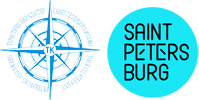 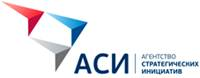 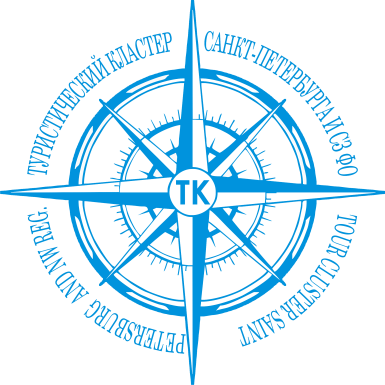 www.tourclusterspb.ruhttps://spbcluster.ru/tourism_cluster/e-mail: info@tourclusterspb.ruтелефон: +7 921 953 8377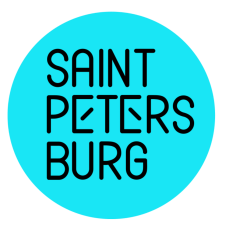 